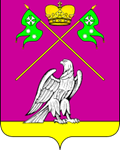 АДМИНИСТРАЦИЯ МУНИЦИПАЛЬНОГО  ОБРАЗОВАНИЯ  ВЫСЕЛКОВСКИЙ  РАЙОНПОСТАНОВЛЕНИЕот 01.02.2023                                                                                             № 158 ст-ца ВыселкиО внесении изменений в постановление администрации муниципального образования Выселковский район от 28 декабря 2022 № 1700 «Об утверждении перечня главных администраторов доходов районного бюджета и закрепляемые за ними виды (подвиды) доходов районного бюджета и перечень главных администраторов источников финансирования дефицита районного бюджета»  В соответствии с решением очередной XХVI-ой сессии IV созыва Совета муниципального образования Выселковский район от 20 декабря 2022 года № 1-182 «О бюджете муниципального образования Выселковский район на 2023 год и плановый период 2024 и 2025 годов», постановлением  администрации муниципального образования Выселковский район от 30 декабря 2021 года № 1680 «Об утверждении Порядка и сроков внесения изменений в перечень главных администраторов доходов районного бюджета и закрепляемых за ними видов (подвидов) доходов районного бюджета и перечень главных администраторов источников финансирования дефицита районного бюджета»,                                     п о с т а н о в л я ю: 1. Внести в постановление администрации муниципального  образования  Выселковский  район  от 28 декабря 2022 № 1700 «Об утверждении перечня главных администраторов доходов районного бюджета и закрепляемые за ними виды (подвиды) доходов районного бюджета и перечень главных администраторов источников финансирования дефицита районного бюджета»  следующие изменения: приложение к постановлению после строки:«                                                                                                                  »дополнить строками следующего содержания: «                                                                                                                            ».2. Финансовому управлению администрации муниципального образования Выселковский район (Колесникова) направить настоящее постановление в отдел Муниципальный центр управления  администрации муниципального образования Выселковский район в формате Word, для опубликования на официальном сайте администрации муниципального образования Выселковский район  в сети «Интернет».3.  Отделу Муниципальный центр управления  администрации муниципального образования Выселковский район (Абушаев) разместить (опубликовать) данное постановление на официальном сайте  администрации муниципального образования Выселковский район в сети Интернет.   4. Постановление вступает в силу на следующий день после его официального опубликования.Глава муниципального образования Выселковский район		                                        С.И. ФирстковКод бюджетной классификации Российской ФедерацииКод бюджетной классификации Российской ФедерацииНаименование главного администратора доходов бюджета, наименование кода вида (подвида)главного админи-стратора доходов бюджетавида (подвида) доходов бюджетаНаименование главного администратора доходов бюджета, наименование кода вида (подвида)1239252 19 25498 05 0000 150Возврат остатков субсидий  на финансовое обеспечение мероприятий федеральной целевой программы развития образования на 2016-2020 годы из бюджетов муниципальных районов9252 19 25750 05 0000 150Возврат остатков субсидий на реализацию мероприятий по модернизации школьных систем образования из бюджетов муниципальных районов9252 19 35303 05 0000 150Возврат остатков субвенций на ежемесячное денежное вознаграждение за классное руководство педагогическим работникам государственных и муниципальных общеобразовательных организаций из бюджетов муниципальных районов